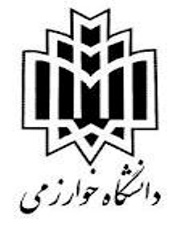 دانشگاه خوارزمی- دانشکده تربیت بدنی و علوم ورزشی-گروه بیومکانیک و آسیب شناسی ورزشیدوره: دکتری         نام درس: آزمایشگاه در حرکات اصلاحیاستاد درس: علی عباسی (abbasi.bio@gmail.com)تعداد واحد: 2  نوع واحد: عملی-تئوری                   پیش نیاز: ندارد.هدف درس: فراهم آوردن تجربه عملی برای دانشجو در آشنایی و استفاده از ارزیابی های آزمایشکاهی و میدانی. فعالیت های آموزشی:امتحان پایان ترم: 20نمره (10 نمره علمی و 10 نمره تئوری)منابع اصلی درس: Janice Loudon , Marcie Swift , Stephania Bell (2008). Clinical Orthopedic Assessment Guide - 2nd Edition. Human Kinetics. Gordon Robertson, Graham Caldwell, Joseph Hamill, Gary Kamen, Saunders Whittlesey (2014). Research Methods in Biomechancis. 2nd Edition. Human Kinetics. رجبی، رضا و صمدی، هادی (1387)، راهنمای آزمایشگاه حرکات اصلاحی. چاپ اول، دانشگاه تهران، تهران. مقالات مرتبطموضوعات درس:آشنایی با دستگاه تجزیه و تحلیل حرکت و انجام محاسبات کینماتیک دو بعدی و سه بعدی (3 جلسه).آشنایی با دستگاه الکترومیوگرافی و تحلیل عملی داده های الکترومایوگرافی (2 جلسه).آشنایی با دستگاه اندازه گیری فشار کف پایی و تفسیر عملیاتی نتایج (1 جلسه).شناسایی لندمارک ها (1 جلسه).روش های ارزیابی پوسچر ناحیه سر و گردن و شانه (1 جلسه).روش های ارزیابی اسکولیوز- لوروز و کایفوز (1 جلسه).روش های ارزیابی پوسچر اندام تحتانی و روش های ارزیابی پا (1 جلسه).فوتوگرامتری (حس عمقی) - روش های بررسی دامنه حرکتی مفاصل و انعطاف پذیری (1 جلسه).MMT (1 جلسه).روش های ارزیابی تعادل  (1 جلسه).آشنایی با دستگاه ایزوکنتیک (2 جلسه).